Equality & Diversity monitoring 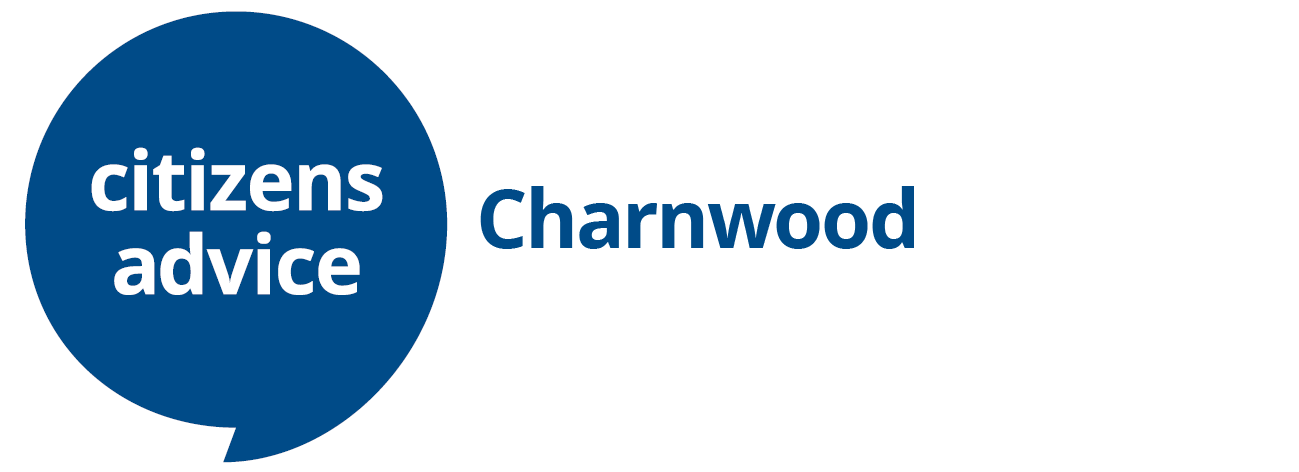 General Data Protection Regulations (2018)  - Special category data is personal data which is more sensitive and could create more significant risks to a person’s fundamental rights and freedoms. Special category data includes - race; ethnic origin; politics; religion; trade union membership; genetics; biometrics (where used for ID purposes); health; sex life; or sexual orientation.Special Category Data is collected on our Equality & Diversity Monitoring Form and is only used anonymously for diversity monitoring purposes.  Completing this form is optional and we ask you to sign the form giving your consent for us to process this information. Date of birth: _______________________Gender:	 Female	 Male  Trans I prefer to use another term ________________________  I prefer not to say Nationality: _________________________Ethnic Origin: ___________________________Disability: Do you consider yourself to be a disabled person or do you have a long-term health condition? Yes		  No	If yes, please give details: ____________________________________________________________________________________________________________________Sexual orientation: _______________________________________Religion or belief: _________________________________________I consent to Citizens Advice Charnwood processing my special category dataName:__________________________________________Signature: ______________________________________	Date: ________________________